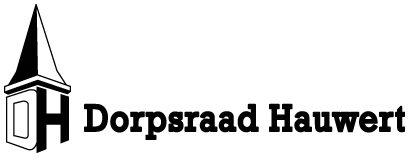 Secretariaat, Jan Kempenaar, Papenveer 20e-mail adres: jankempenaar@hotmail.comwebsite: www.dorphauwert.nlAgenda openbare jaarvergadering Dorpsraad Hauwert 20 nov.  2019 Locatie Dorpshuis Hauwert, Heemraad Wit weg, aanvang: 20.00 uurAgendapunten: Opening Woningbouw centrum Hauwert (Harry Schouten)Informatie over subsidiemogelijkheden (Michelle van der Heijden)Voortgang aanpak schoolplein / klusdag (Selma)Mededelingen/ ingekomen mails/brievenBijeenkomst collegeprogramma 11/11Migranten nota / uitvoeringsprogramma verblijfsrecreatieNotulen vergadering 5 juni 2019PauzeOnderhoud kerkklok (Gerard)Update website Dorpsraad (Aris)Berichten van de leden RondvraagSluitingVergaderingen 2020: 22 januari18 maart (jaarvergadering)3 juni23 september18 novemberDe dorpsraadvergaderingen zijn openbaar, dus naast vertegenwoordigers van de dorpsverenigingen is iedere dorpsbewoner uitgenodigd om hierbij aanwezig te zijn!